Списки учащихся платных групп ОФПТренер Шарова Елена Викторовна I группа вторник, пятница 18:10 (30 мин)1.  Прилипко Егор2.  Егоров Артем 3.  Никитина София 4.  Фуряев Павел5.  Ругаков Петр6.  Валеева Алиса 7.  Ефремов Николай 8.  Казакевич Руслан 9.  Тимошкин Арсений 10.  Майорова Анна 11.  Письменная Диана 12. Ештокина Ксения 13. Кобылкин Иван 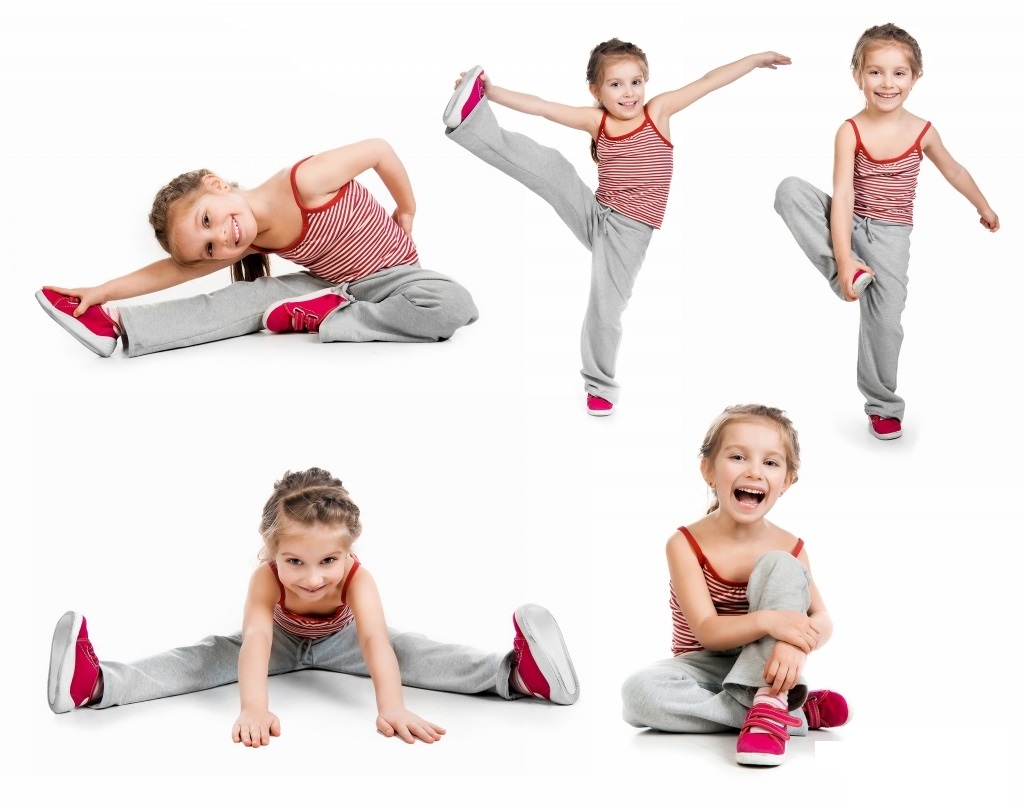 Списки учащихся платных групп ОФПТренер Шарова Елена Викторовна II группа понедельник, четверг 18:10 (30 мин)1.  Петрович Денис2.  Рахинов Руслан3.  Жежеренко Саша4.  Топоровский Лев5.  Иванов Артем6.  Бойкова Марта7.  Семионычева Вероника 8.  Соснин Илья 9.  Лебедева Анна 10.  Соколова Людмила11.  Садовничий Иван12.  Крутов Михаил 13.  Сметаникова Маргарита 14.  Ильечев Никита 15. Гулена Ксения 16. Ивойлов Федор17. Андрианов Сергей18. Самуков Григорий Списки учащихся платных групп ОФПТренер Шарова Елена Викторовна III группа понедельник, четверг 17:30 (30 мин)1.  Чебурков Никита2.  Карпова Настя 3.  Ширяева Валерия 4.  Сермягин Федор5.  Селях Максим6.  Волкова София 7.  Фернандес Лукас8.  Мишкина Арина9.  Гончаров Артем10.  Спиркина Яна 11.  Чебурков Михаил 12. Третьякова Нина Списки учащихся платных групп ОФПТренер Шарова Елена Викторовна IV группа вторник, пятница 17:30 (30 мин)1. Хина Изабелла 2. Лагвилаева Екатерина 3. Филатов Елисей 4. Тальянов Илья5.  Лавров Тимофей 6. Захаров Александр7. Гайдук Кирилл8. Потявина Юлия9. Литвин Виктория 10. Максудов Тимур11. Яна 12. Андрианов Сергей13. Самуков Григорий 